Разработано по заказуМинистерства финансов Российской Федерации 
в рамках реализации Проекта
«Содействие повышению уровняфинансовой грамотности населения 
и развитию финансового образованияв Российской Федерации»Методические рекомендации 
по организации и проведению 
историко-культурного сити-квеста 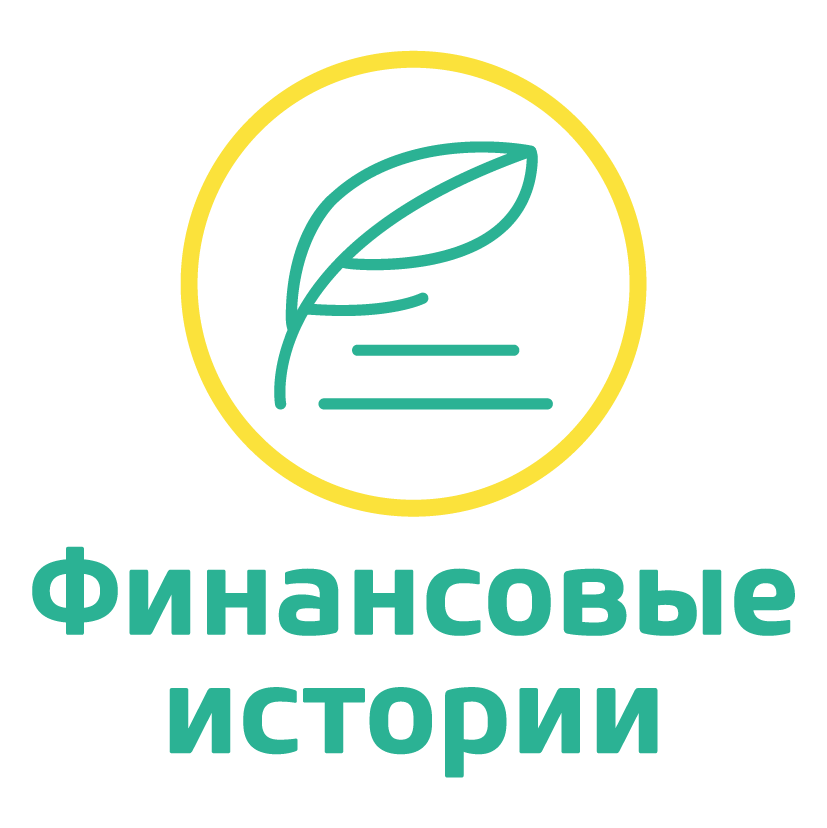 в городе Нижний Новгород
для учащихся 8-9 класса2020 г.СодержаниеПОЯСНИТЕЛЬНАЯ ЗАПИСКАСегодняшние школьники – это будущие пользователи финансовых продуктов и услуг, налогоплательщики, вкладчики, заёмщики, пенсионеры. Поэтому на начальных ступенях образовательной системы они должны получать необходимые знания, которые помогут им в будущем планировать личный (семейный) бюджет, оплачивать налоги, сохранять денежные средства в условиях нестабильности в экономике и приумножать их с целью обеспечения достойного уровня жизни для себя и своих близких, а также задолго до выхода на пенсию осознавать важность формирования накоплений на этот период своей жизни. Сити-квест «Финансовые истории» позволяет в игровой форме познакомить участников игры с базовыми финансовыми понятиями (например, банковский вклад, кредит, стартап и пр.), на примере различных героев найти пути решения жизненных ситуаций, касающихся вопросов управления личными (семейными) финансами: трудоустройство, накопление на отпуск, открытие стартапа и др.Отличием данного сити-квеста от других квестов является то, что весь маршрут участников представлен в виде загадок-шифров, разгадывая которые участники посещают места, имеющие отношение к финансовой инфраструктуре и истории города. Прибыв на определённое место (станцию), игроки решают финансовую задачу. Побеждает команда, которая получит наибольшее количество баллов. В случае равного количества баллов побеждает команда, которая посетит все станции за наименьшее количество времени. Участие в сити-квесте позволит учащимся 8-9 классов на примере героев, представленных в финансовых задачах, в форме командного «мозгового штурма» решить непростые жизненные ситуации, с которыми каждый из них сможет столкнуться в ближайшем будущем. Прохождение сити-квеста позволит школьнику побороть страх перед взрослой жизнью и показать, что для каждой трудной жизненной ситуации есть алгоритм её решения.Значительное внимание в сити-квесте уделяется необходимости для участников игры анализировать и интерпретировать финансовую информацию, представленную им на каждой станции. Включение в образовательный процесс сити-квеста «Финансовые истории» способствует приобретению новых и актуализации имеющихся практических знаний, умений и навыков в области управления личными (семейными) финансами, в частности, планируемые результаты от участия в мероприятии можно определить следующим образом:Личностные результаты:способность участника осуществлять коммуникативную деятельность со своими сверстниками;осознание важности процесса обучения в области управления личными (семейными) финансами;способность к принятию ответственности за решения в сфере личных финансов;стимулирование к развитию кругозора в области социально-экономической жизни общества;стимулирование к активности учащихся на дальнейшее изучение и исследование финансовой инфраструктуры и истории города. Метапредметные (интеллектуальные) результаты от участия в сити-квесте:способность к умению анализировать финансовую проблему;способность и готовность участника к достижению поставленной перед ним цели, выбор первоочерёдных и второстепенных задач в области управления личными (семейными) финансами;способность и готовность к самостоятельному поиску альтернативных способов решения различных финансовых проблем;умение ориентироваться в различных источниках информации, анализировать и критически оценивать большой объём данных.Предметные результаты освоения сити-квеста: ознакомление с рядом понятий в области управления личными (семейными) финансами: трудоустройство, трудовой договор, заработная плата, пособие по временной нетрудоспособности, налоги, налоговый вычет, выигрыш, рекламная акция, банковский кредит, бизнес (стартап), сбережения, профицит и дефицит бюджета и др.;приобретение знаний о возможных способах сбережения, об оплате налогов, о получении налоговых вычетов, пособия по временной нетрудоспособности и пр.;понимание ошибок, которые можно совершить при трудоустройстве и в процессе увольнения с работы как по своей воле, так и по инициативе работодателя; понимание ответственности, которую следует нести в случае взятия кредита и пр.Принципиальной особенностью сити-квеста «Финансовые истории» является необходимость адаптации загадок-шифров под места, имеющие отношение к финансовой инфраструктуре и истории города. Кроме того, учреждения, которые будут организовывать сити-квест, могут изменять сценарий в части:количества мест посещений участниками сити-квеста;замены предложенных заданий на решение других вопросов в сфере личных финансов; состава и количества участников.Для подготовки заданий сити-квеста использовались материалы сайтов «Дружи с финансами», «Электронный учебник по финансовой грамотности» и др. (см. «Список источников»).1.	ОПИСАНИЕ СИТИ-КВЕСТА1.1. Характеристика сити-квестаСити-квест «Финансовые истории» – командная игра, участники которой самостоятельно планируют свой маршрут, представленный в виде загадок-шифров, разгадывая которые участники посещают места, имеющие отношение к финансовой инфраструктуре и истории города. Цель мероприятия – познакомить участников с финансовой инфраструктурой и историей города, способствовать формированию заинтересованности в области управления личными и семейными финансами, а также мотивировать участников самостоятельно принимать финансовые решения.Задачи мероприятия:Привлечь внимание участников к финансовой инфраструктуре и истории города.Познакомить участников с различными ситуациями в области управления личными и семейными финансами.Способствовать формированию умения анализировать конкретную жизненную ситуацию и выбирать модель для оптимального её решения.Способствовать формированию умения анализировать полученные данные и принимать рациональные решения в области управления личными финансами.К прохождению сити-квеста приглашаются школьники 8-9 классов, которые разбиваются на команды до 10 человек. Участникам предоставляется маршрутный лист с загадками-шифрами (относящимися к записям знаменитого экономиста XIX века), разгадывая которые студенты находят места (станции), имеющие отношение к финансовой инфраструктуре и истории города. К каждому шифру для конкретизации задания добавляются комментарии, сделанные в виде подсказок, написанных в современном стиле.  Образец маршрутного листа для города Нижний Новгород представлен в Приложении №1 «Образец маршрутного листа для участников сити-квеста». В макете маршрутного листа представлено дизайнерское решение, с помощью которого удалось достигнуть наглядного отображения замысла авторов. При разработке сити-квеста «Финансовые истории» была выбрана легенда, позволившая объединить все загаданные локации. Данная история – отрывки из дневника губернатора, управлявшего городом в конце XIX века, достаточно универсальная и может быть применена практически в любом городе в рамках проведения аналогичной игры. Формулировка легенды для Нижнего Новгорода представлена в Приложении №2 «Легенда сити-квеста «Финансовые истории».На каждой станции участников встречает модератор, ставит в маршрутном листе отметку «Найдено» и, ориентируясь на количество проставленных отметок, выдаёт QR-код, который позволяет получить для решения задачу, номер которой по порядку соответствует числу отметок «Найдено» в маршрутном листе. Это сделано для того, чтобы можно было соблюдать порядок выполнения заданий каждой командой и сохранить право команд самим определять порядок прохождения станций. В Приложении №3 представлены QR-коды, содержащие ссылку на финансовые задачи. После того как участники решают задачу, они вносят свои ответы в специальную Google Форму. Таким образом, перед участниками в ходе прохождения сити-квеста стоит несколько задач:разгадать все шифры;прийти на загаданные станции;получить коды финансовых заданий;решить все финансовые задачи;внести все ответы в Google Форму. Продолжительность игры должна составлять не более 4 часов (включая начало, проведение и подведение итогов). Сценарий проведения сити-квеста представлен в Приложении №4. Предполагается, что все точки расположены в пешей доступности от места старта и финиша (не более 1,5 км). Основные параметры мероприятия представлены в Таблице 1. Таблица 1. Основные параметры мероприятияСледует учесть, что к участию в сити-квесте приглашаются обучающиеся 8-9 классов, а значит к каждой группе участников должен быть прикреплён один педагог и по возможности ещё один сопровождающий взрослый (представитель от организации, которая проводит сити-квест). Сопровождающий педагог исполняет роль «советника», т.е. в сложных ситуациях направляет деятельность команды, а также следит за безопасностью участников при перемещении по городу.  «Советник» не помогает команде делать выводы и формулировать ответы, но может в трудных ситуациях направлять деятельность команды с помощью наводящих вопросов. Побеждает команда, которая получит наибольшее количество баллов. В случае равного количества баллов побеждает команда, которая посетит все станции за наименьшее количество времени. Модератор станции после ухода каждой команды вносит запись в форму для наблюдения за ходом игры (Приложение №5). Организация сити-квеста состоит из нескольких этапов:Этап 1. Подготовка сити-квеста, которая включает:принятие организационных решений о проведении мероприятия;изучение района в пешей доступности вокруг базового учреждения и отбор мест достопримечательностей для посещения участниками сити-квеста;составление маршрутного листа и заданий сити-квеста с учётом возрастных и индивидуальных особенностей участников;апробацию маршрута и заданий сити-квеста.Этап 2. Организация сити-квеста:подготовка организационной команды (ведущего игры, модераторов станций и сопровождающих «советников», службы протокола);подготовка раздаточных и демонстрационных материалов (при необходимости);инструктаж с участием организационной команды. Этап 3. Проведение сити-квеста:вводная часть (регистрация команд, торжественное открытие, выступление почётных гостей и представителей образовательной организации, знакомство участников с правилами игры, выдача маршрутных листов);игровая часть (выполнение заданий командами в соответствии с маршрутными листами);заключительная часть (блиц-опрос участников по материалам сити-квеста или просмотр видеороликов, подведение итогов и награждение победителей).Все этапы подробно рассмотрены ниже в данных методических рекомендациях.1.2. Программа (тайминг) мероприятияПодробная программа мероприятия представлена в Таблице №2.Таблица №2. Программа (тайминг) мероприятияСити-квест рекомендуется проводить в утреннее или дневное время и в хороших погодных условиях. Продолжительность от торжественного открытия до торжественного подведения итогов игры не более 4 часов, при этом часть, связанная с перемещением команд между локациями, должна занимать не более 3 часов. 1.3. Технические требования к месту проведения мероприятия Перед организацией сити-квеста нужно определить, на базе какого учреждения будет организована игра.К учреждению предъявляются следующие основные требования: Наличие помещений в учреждении:Пространство холла или рекреации для регистрации участников. Помещение с наличием компьютера для воспроизведения презентаций и видеоматериалов, проектора, экрана и комплекта звуковоспроизводящей аппаратуры (акустической системы) с микрофоном для проведения старта и подведения итогов сити-квеста. Вместимость помещения должна быть достаточна для одновременного размещения участников квеста, приглашённых гостей и организаторов (не менее 120 человек). Подробная информация представлена в Приложении №6 «Технические требования к месту проведения мероприятия».Помещения, оборудованные компьютерами, в которых команды могут обсуждать стратегию прохождения квеста.Наличие одного помещения для подсчёта баллов, хранения памятных подарков и сертификатов для участников сити-квеста. Наличие 7-9 мест, имеющих отношение к финансовой инфраструктуре и истории города, которые расположены в пешей доступности от учреждения, в котором будет объявлен старт мероприятия.Перед началом проведения необходимо подготовить:легенду для сити-квеста, описывающую каждую достопримечательность-локацию сити-квеста;Google Формы (формы для сбора ответов участниками команд) и QR-кодов. Порядок подготовки Google Формы и QR-кодов представлен в Приложении №7.Для выполнения заданий участникам сити-квеста необходимы мобильные телефоны с подключением к Интернету и возможностью сканирования QR-кода (хотя бы 1 на команду). Поиск информации в Интернете значительно упрощает для команды задачу определения загаданной точки, а с помощью переходов по QR-кодам команды открывают финансовые задачи и информацию для их решения на точках.1.4. Подготовка маршрутных листов Организация сити-квеста начинается с тщательного изучения района, где будет проводиться игра, и составления списка имеющихся рядом с ним мест достопримечательностей, являющихся частью городской инфраструктуры и «хранящими» историю города.На этом этапе достаточно убедиться с помощью поисково-информационных сервисов (например, «Яндекс. Карты» или «Карты Google»), что в шаговой доступности от места старта игры имеются достопримечательности.Для шифрования подойдут следующие типы локаций: памятники;скульптуры;памятные доски; старинные здания и др. Важно исследовать город лично, поскольку зачастую информацию, соответствующую задачам квеста, нелегко найти в открытых источниках, или к местам, имеющим отношение к финансовой инфраструктуре и истории города, может быть ограничен доступ, или могут возникнуть сложности с их поиском. При окончательном согласовании точек необходимо опираться на их расположение и исключать те, которые находятся слишком близко друг к другу (менее 50 метров). В то же время точки, расположенные слишком далеко от места старта и финиша, также не рекомендуется включать в состав игры. Для удобства в брошюру с заданиями вносится карта, ограничивающая зону проведения игры (Рисунок 1). 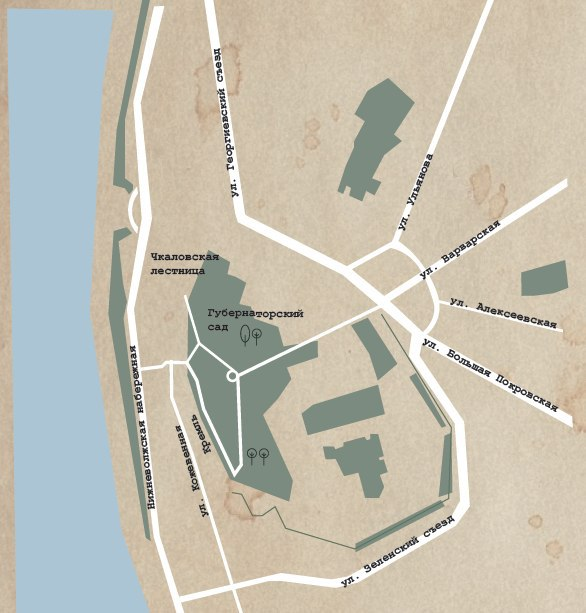 Рисунок 1. Карта сити-квеста «Финансовые истории», г. Нижний НовгородПеренести эту информацию в маршрутный лист для нового района, в котором будет проводиться игра, можно с помощью любого графического редактора. Для этого можно воспользоваться, например, бесплатной функцией «Мои карты» сервиса «Яндекс. Карты».При разработке загадок-шифров для определённых локаций важно соблюдать стилистику выбранной эпохи, делать отсылки к легенде. Для шифрования точек могут быть использованы синонимы, историческая информация, различные наводки и иные способы, позволяющие команде прийти к верному решению. В ходе подготовки маршрутного листа необходимо определить, действительно ли созданная загадка-шифр соответствует лишь одной точке в городе. При возникновении спорных моментов следует добавить в загадку-шифр детали, конкретизирующие загаданную локацию. В Приложении №8 представлены загадки-шифры, комментарии к ним и непосредственные локации, подготовленные для проведения сити-квеста «Финансовые истории» в г. Нижний Новгород. Кроме того, следует обратить внимание на доступность точек. Важно предусмотреть свободный проход к ним для участников квеста. При отборе мест для посещения, кроме расстояния от объявления старта, следует проработать безопасный маршрут прохождения игры с учётом особенностей дорожного движения. Пересечение участниками улицы, не оборудованной светофором или подземным переходом, недопустимо.Также при отборе мест для посещения необходимо выяснить пропускной режим: нахождение локации на закрытой территории или в свободном доступе. В том случае, если для посещения отдельных локаций необходимо осуществить оплату прохода на территорию, то необходимо обеспечить денежными средствами сопровождающих «советников» для контроля данного вопроса и своевременного решения возникающих сложностей. По результатам изучения района и посещения этих мест формируется окончательный список локаций для посещения участниками.1.5. Финансовые задачи На основании этого списка корректируются и дополняются финансовые задачи. Банк заданий для проведения игры представлен в Приложении №9. Однако следует помнить, что желательно, чтобы все финансовые задачи были выстроены в единой последовательности, которые способствуют получению целостной картины одного сюжета (например, трудоустройство на работу, получение заработной платы, увольнение с работы). В отличие от локаций, которые участники могут посещать в любой последовательности, задания предоставляются командам в едином разработанном порядке. Это связано с тем, что для решения некоторых заданий может быть необходима информация, представленная в предыдущих задачах. Отследить порядок прохождения заданий участниками организаторы могут с помощью отметок «Найдено», которые каждый модератор ставит команде при посещении его станции в маршрутном листе. Каждый модератор с помощью данных отметок понимает, какое задание необходимо выдать той или иной команде, и в зависимости от полученного порядкового номера предоставляет QR-код с тем заданием, которое необходимо конкретной команде. Например, к модератору приходит команда, у которой в маршрутном листе нет ещё ни одной отметки «Найдено». Это означает, что станция, на которую пришла команда, является для них первой. Следовательно, модератор ставит первую отметку «Найдено» и показывает команде для считывания QR-код №1. Команда получает всю необходимую информацию и задание первого этапа. В том случае, если модератор видит в брошюре участников отметки «Найдено», которые были поставлены участникам при прохождении других станций, то он подсчитывает их количество, ставит свою отметку и в соответствии с их общим количеством показывает нужный QR-код (5 отметок «Найдено» – задание №5, 7 отметок – задание №7 и т. д.). Речь модераторов станций представлена в Приложении №10.Ответы на выполненные задания команда вносит в Google Форму. Для перехода к форме на старте капитанам раздаются QR-коды. Ниже приведён образец использованной Google Формы для заполнения ответов (Рисунок 2). При нажатии на поле «Задание» у участников квеста открывается полный список финансовых задач.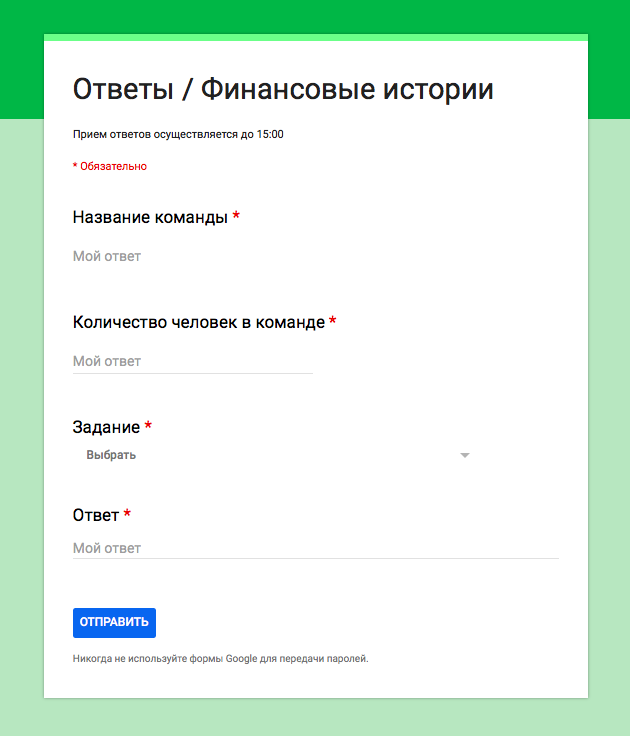 Рисунок 2. Образец формы для сбора ответовТаким образом, организаторы получают ответы до того, как команда вернётся в учреждение, в котором будет объявлен финиш. Преимуществом такого формата сбора ответов является и то, что окончить приём возможно в обозначенное время, тем самым создав равные условия для всех участников (см. Рисунок 3).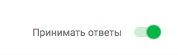 Рисунок 3. Окно для старта и завершения сбора ответовВсе ответы формируются в единую таблицу и появляются в ней сразу, как только команда нажимает кнопку «Отправить». Данная система позволяет начать проверку правильности выполнения заданий ещё до прихода участников на финиш. При проверке рекомендуется сразу отмечать определённым цветом правильные и неправильные ответы.Финансовые задачи построены с учётом возрастных и индивидуальных особенностей детей и включают в себя следующие тематики:Определение ошибок при трудоустройстве. Участники сити-квеста знакомятся с основными правилами устройства на работу (необходимо заключить трудовой или гражданско-правовой договор, нельзя платить работодателю за оформление трудового договора и пр.).Определение суммы пособия по временной нетрудоспособности. Участники сити-квеста получают информацию о том, что пособие по временной нетрудоспособности выплачивается только с официальной заработной платы работника, а также рассчитывают суммы пособий на примере героев финансовой задачи.Получение информации о том, на что можно рассчитывать при увольнении с работы по собственному желанию и по инициативе работодателя. Участники квест-игры узнают порядок процедуры увольнения, а также о выплатах, которые следует получить, покидая место работы. Расчёт срока, за который удастся накопить на планируемый отпуск. Участники игры знакомятся с базовыми финансовыми понятиями: семейный бюджет, доходы, расходы, профицит и дефицит бюджета, обязательные и необязательные расходы и пр. На примере героев финансовой задачи участники игры учатся планировать бюджет и находить возможность накопить на финансовую цель.Сравнение условий кредитования и выбор наиболее выгодного кредитного предложения. Участники знакомятся с наиболее распространёнными видами кредитования (автокредит, потребительский и ипотечный кредиты) и учатся сравнивать основные параметры их выбора: размер ежемесячной выплаты, общую сумму переплаты, срок погашения, процент по кредиту и пр. Важно, что участники не считают самостоятельно значения этих параметров, а всего лишь знакомятся с теми условиями, на которые следует обращать внимание  (например, величину процента по кредиту, сумму переплаты и др.).Расчёт суммы возврата средств Агентством по страхованию вкладов при отзыве лицензии у банка. Участники сити-квеста знакомятся с базовыми финансовыми понятиями: банковский вклад, банковский вклад «до востребования», срочный банковский вклад, дебетовая банковская карта. На примере героя финансовой задачи участники игры получают информацию о том, какая максимальная сумма может быть компенсирована вкладчику в случае отзыва лицензии у банка.  Выбор наиболее подходящей организационно-правовой формы для открытия и ведения бизнеса. Участники сити-квеста знакомятся с основными организационно-правовыми формами ведения бизнеса, их особенностями. Расчёт суммы налога. Участники сити-квеста знакомятся с основными видами налогов, которые уплачиваются физическими лицами. Одним из видов налога, с которым школьники могут столкнуться уже в ближайшее время, является налог на доходы физических лиц (НДФЛ) на выигрыш в лотерее или рекламной акции. Для прохождения станции участникам предлагается ознакомиться с информацией о налогах и рассчитать сумму НДФЛ на выигрыш в рекламной акции.Расчёт прибыли. При прохождении этой станции участники сити-квеста узнают о том, что, создавая бизнес, нужно обязательно заранее рассчитать все плановые значения затрат и доходов. Важно понимать, что открытие бизнеса несёт за собой расходы, которые следует учитывать при составлении бизнес-плана. Таким образом, участники сити-квеста получают актуальную информацию, с которой они могут столкнуться в ближайшее время, так как с 14 лет они обретают часть гражданских прав и обязанностей, в том числе в финансовой сфере (имеют право трудоустроиться; вносить вклады в финансово-кредитные организации; распоряжаться своим имуществом, совершая сделки с письменного согласия своих законных представителей – родителей, усыновителей или попечителя). 1.6. Организация маршрута для прохождения Рекомендуется осуществить тестовое прохождение маршрута игры и всех станций сити-квеста. Для этого можно привлечь, например, членов службы протокола, педагогов и т.д. Рекомендуется организовать не менее двух групп по 3-4 человека, которые выполнят задания квеста, а затем провести анализ результатов и беседу с участниками апробации. При тестировании заданий следует обратить внимание на следующие моменты:–   доступность локаций, включённых в маршрут (возможность найти их в городе с помощью карты);– понятность формулировок заданий (процент заданий, не выполненных из-за непонятного текста);–  доступность и достаточность информации (процент заданий, не выполненных из-за недостатка или неточности данных текста);–  выполнимость расчётов (процент заданий, не выполненных из-за ошибок в расчётах); –  время прохождения маршрута и выполнения заданий (не более 3 часов).Изменения по результатам апробации вносятся в сценарий, маршрутные листы, форму приёма ответов, описания действий модераторов станций и «советников», а также в критерии оценки.За несколько дней до инструктажа сценарии и методические материалы высылаются ведущему игры, модераторам станций, службе протокола, сопровождающему «советнику».Не менее чем за день до проведения игры следует провести инструктаж с участием всех организаторов: ведущих игры, сопровождающих «советников», модераторов станций, службы протокола и др.  На инструктаже необходимо подробно ознакомить организаторов с целями, задачами, содержанием и правилами игры. В том числе следует предупредить сопровождающих и модераторов о необходимости одеваться по погоде с учётом длительного нахождения на улице (особенно это актуально для модераторов станций, которые проводят большую часть игрового времени в малоподвижном ожидании команд). 1.7. Подготовка реквизита Организаторам необходимо подготовить достаточное количество раздаточных и демонстрационных материалов для проведения игры (см. Таблица 3).Таблица 3. Список реквизита для сити-квеста «Финансовые истории»Изготовление маршрутных листов можно заказать в типографии. Если в силу финансовых или других причин такой возможности нет, можно распечатать материалы на принтере. Маршрутные листы рекомендуется печатать в формате А4 и сброшюровать в виде буклета формата А5.2. ПОРЯДОК ПРОВЕДЕНИЯ СИТИ-КВЕСТА2.1. Деление команд и инструктаж	Перед началом сити-квеста участникам игры предлагается самостоятельно (или с помощью представителей образовательного учреждения) разделиться на группы по 10 человек, а также выбрать своего капитана. При прохождении станций именно капитан команды предоставляет модератору станции свой маршрутный лист для наклеивания отметки «Найдено».При прохождении регистрации сопровождающие «советники» получают на стойке папку (конверт), которую далее они после торжественного открытия передают участникам игры. Каждая команда проходит регистрацию в холле (рекреации), получает свой игровой номер и собирается в зале в заранее определённое время. Бланк для регистрации представлен в Приложении №11 «Бланк регистрации участников».Пока все участники игры собираются в актовом зале, ведущий может запустить видеоролики для просмотра (Приложение №12 «Перечень видеороликов»). Когда все участники и гости игры будут в сборе, ведущий игры показывает презентацию (Приложение №13 «Презентация для демонстрации участникам игры на старте»), произносит речь, знакомит участников с правилами проведения игры и объявляет о старте мероприятия Приложение №14 «Речь ведущего игры». «Советники» передают участникам папку (конверт) с материалами, в которой находятся:- маршрутные листы для каждого участника;- ручки на каждого участника команды;- бейджи с номерами соответствующей команды для каждого представителя (капитана) от команды (так модератор станции сможет легко отличать участников сити-квеста от других посетителей);- QR-код капитану команды для внесения ответов в Google Форму. QR-код для внесения ответов представлен в Приложении №15. Команды открывают папки (конверты), изучают маршрутные листы и выбирают одну из стратегий дальнейших действий:1. Они могут сразу направиться в город и посетить локации сити-квеста в любой последовательности. 2. Прочитать все задания с загадками-шифрами, найти всю необходимую информацию в сети Интернет, спланировать оптимальный маршрут и только после этого отправиться в город. Служба протокола заполняет форму №3 «Протокол регистрации старта и финиша игры» из Приложения №11, которая заполняется во время старта и по прибытию команды обратно в учреждение. 2.2. Завершение игры. Подведение итоговПо истечении 3 часов проведения игры участники сити-квеста возвращаются в учреждение, в котором был объявлен старт, и сдают маршрутный лист с отметками о прохождении станций. Ведущий передаёт заполненные маршрутные листы службе протокола, которая проверяет ответы и заполняет ведомость учёта баллов команд (Приложение №16 «Ведомость для учёта баллов команд»). Система подведения итогов представлена там же. При оценке ответов принимаются во внимание их правильность и полнота. За неправильные ответы баллы не вычитаются. Если две команды набрали одинаковое количество баллов (баллы за правильное решение финансовых задач и за нахождение станции), побеждает команда, которая прошла станции, затратив на это наименьшее количество времени. Таким образом, по окончании игры ведётся подсчёт следующих показателей: правильных ответов, полученных с помощью Google Формы;количество посещённых точек (считается количество отметок «Найдено» в маршрутном листе);время, затраченное на прохождение станций (в случае равного количества баллов).Во время сбора всех участников команд можно показать членам игры видеоролики, перечень которых представлен в Приложении №12. Также каждый участник игры получает форму для заполнения опроса о впечатлениях от участия в игре (Приложение №17 «Форма анкеты обратной связи для заполнения участником после игры»), которую он должен сдать по завершении мероприятия.Во время работы счётной комиссии ведущий игры вместо видеороликов может провести блиц-опрос среди участников, правильно ответившие из которых на вопросы получат приз (сувенирная продукция). Вопросы для блиц-опроса представлены в Приложении 18 «Блиц-опрос для участников сити-квеста».После подведения итогов члены службы протокола объявляют победителей. При этом важно не только объявить и наградить победителей, но и кратко прокомментировать типичные ошибки, которые сделали участники сити-квеста.Во время торжественной церемонии подведения итогов награждаются 3 победившие команды. Награждение участников происходит в праздничной атмосфере с памятными подарками для победителей и с выдачей сертификатов (благодарностей) для всех игроков, не ставших победителями.2.3. Проведение игры в онлайн-форматеВ сети Интернет по адресу www.fquest.ru размещена онлайн-платформа для проведения адаптированного сити-квеста «Финансовые истории» в онлайн-формате.Особенностями прохождения онлайн-квеста являются:Возможность участников проходить онлайн-квест дистанционно с помощью браузера на компьютере или мобильного приложения.Знакомство участников с особенностями прохождения онлайн-квеста в начале игры (Приложение №19 «Руководство по прохождению онлайн-квеста «Финансовые истории» для 8-9 классов») и введение в сюжет игры-квеста (Приложение №20 «Легенда онлайн-квеста «Финансовые истории»).Интерактивная и анимированная карта, привязанная к геолокации историко-культурных объектов, связанных с финансовой инфраструктурой города Нижний Новгород (Приложение №21 «Шифры объектов с правильными ответами и подсказками к ним»). Наличие цифрового подсказчика для решения заданий квеста, который появляется на каждой станции онлайн-квеста и выполняет роль и функции модератора станций (Приложение №22 «Обращение модераторов станций к участникам и дополнительная информация, выдаваемая на станциях»). Кроме того, на каждой станции появляется текстовое окно с обращением модератора, вводной информацией и демонстрационными материалами для участников, а также с возможностью воспользоваться подсказками (Приложение №23 «Банк заданий с ответами и подсказками для 8-9 класса»). Наличие специального чата, через который участники могут связаться с организаторами онлайн-квеста во время прохождения игры. Также для участников доступен словарь финансовых терминов и определений и полезные интернет-ресурсы для повышения уровня финансовой грамотности.Автоматизированная система оценки правильности ответов, а также автоматическое определение победителей онлайн-квеста, способствующие сокращению времени на работу счётной комиссии во время проведения очного формата игры-квеста (Приложение №24 «Система оценки онлайн-квеста «Финансовые истории»).  Возможность выгрузки электронного сертификата для каждого участника игры, который содержит всю необходимую информацию (наименование образовательной организации, ФИО участника, номер класса и наименование онлайн-игры).Возможность составления рейтинга участников в рамках одной образовательной организации в своей группе после прохождения онлайн-квеста.ЗаключениеПрохождение сити-квеста «Финансовые истории» позволит учащимся 8-9 классов не только познакомиться с финансовой инфраструктурой и историей города, но и закрепить полученные в ходе обучения знания и навыки в области управления личными (семейными) финансами. В игровой и непринуждённой форме участники сити-квеста находят различные способы решения проблем, с которыми сталкиваются обычные люди в реальных жизненных ситуациях (трудоустройство, увольнение с работы, получение кредита, открытие вклада в банке и пр.).Сценарий сити-квеста может быть адаптирован для проведения игры в различных городах (или его районах) на базе образовательных или досуговых учреждений. Задания могут быть заменены в соответствии с теми потребностями, которые обозначены педагогами в ходе изучения курса по финансовой грамотности, а также с учётом индивидуальных и возрастных особенностей учащихся.  Список источниковИнтерактивный сайт «ХочуМогуЗнаю». Материалы сайта содержат информацию о  финансовых услугах и правах их потребителей, законодательную базу, интерактивные материалы для самостоятельного изучения правил пользования такими услугами – https://хочумогузнаю.рф Сайт «Дружи с финансами» позволяет узнать, чем отличается та или иная финансовая услуга в разных финансовых организациях (банки, страховые организации и т.п.), познакомиться со способами защиты своих прав и взаимодействия с государственными и общественными организациями, пройти тесты и прочитать комиксы – https://vashifinancy.ruСайт «Электронный учебник по финансовой грамотности», на котором размещены учебные материалы по основам финансовой грамотности для школьников – https://школа.вашифинансы.рфСайт  Федерального методического центра по финансовой грамотности системы общего и среднего профессионального образования, на котором можно скачать учебные материалы и посмотреть видеолекции по финансовой грамотности – https://fmc.hse.ruПортал «Онлайнинспекция», на котором можно в разделе «Трудовой навигатор» познакомиться с инструкциями, охватывающими наиболее распространённые проблемные ситуации, в которые могут попасть работающий человек и работодатель – https://онлайнинспекция.рфПортал «Финграмотность в школе». В разделе «Материалы» можно ознакомиться со специальными курсами по финансовой грамотности (страхование, банки, фондовый рынок, собственный бизнес), а также скачать материалы для обучения – финграмотностьвшколе.рфСайт «ЯКласс», на котором размещены учебные материалы и тематические тренажёры по финансовой грамотности – https://www.yaklass.ruИнформационно-просветительский ресурс по финансовой грамотности «Финансовая культура», созданный Центральным банком Российской Федерации – https://fincult.infoСайт Федеральной налоговой службы, на котором можно узнать всё о налогах и том, как создать свой бизнес, а также ознакомиться с тематическими новостями выбранного региона России, посмотреть видеоматериалы на тематические темы – https://www.nalog.ruСайт Агентства по страхованию вкладов, на котором можно получить информацию о системе страхования вкладов и гарантирования пенсий, ознакомиться со списком банков, НПФ и страховых компаний, в отношении которых идут процедуры ликвидации – https://www.asv.org.ruСайт Фонда социального страхования Российской Федерации, на котором можно узнать информацию о пособиях по временной нетрудоспособности, по беременности и родам и др. – https://fss.ruГосударственный информационный ресурс в сфере защиты прав потребителей, созданный Федеральной службой по надзору в сфере защиты прав потребителей и благополучия человека (Роспотребнадзор), на котором можно ознакомиться с памятками и информационно-аналитическими материалами, а также с примерными формами документов, необходимых для защиты своих прав – http://zpp.rospotrebnadzor.ruСайт Пенсионного фонда Российской Федерации, на котором можно узнать о пенсиях, условиях их получения, получить информацию о материнском (семейном) капитале, рассмотреть примеры жизненных ситуаций, которые возникают между работающим человеком и работодателем по вопросам пенсионного обеспечения, а также ознакомиться с материалами информационно-просветительского раздела «Школьникам о пенсиях» – http://www.pfrf.ruСайт Центрального банка России, на котором можно получить информацию о признаках и порядке работы с сомнительными, неплатёжеспособными и имеющими признаки подделки денежными знаками – http://www.cbr.ruСписок приложений 	
для проведения сити-квеста очном форматеПриложение №1 «Образец маршрутного листа для участников сити-квеста» Приложение №2 «Легенда сити-квеста «Финансовые истории»Приложение №3 «QR-коды с финансовыми задачами»Приложение №4 «Сценарий проведения сити-квеста «Финансовые истории»Приложение №5 «Формы для наблюдения за ходом игры»Приложении №6 «Технические требования к месту проведения мероприятия»Приложение №7 «Инструкции по использованию Google Форм и QR-кодов»Приложение №8 «Список шифров мест, имеющие отношение к финансовой инфраструктуре и истории города» Приложение №9 «Банк заданий с ответами для проведения сити-квеста «Финансовые истории»Приложение №9.1 «Оформление на работу: что необходимо сделать, чтобы не быть обманутым»Приложение №9.2 «Виды зарплаты. На что соглашаться?»Приложение №9.3 «Увольнение. На что имеет право работник?»Приложение №9.4 «Семейный бюджет: как составлять, профицит и дефицит»Приложение №9.5 «Кредит и определение наиболее выгодных условий»Приложение №9.6 «Хранение денег в банке и «под матрасом». Что выгоднее?»Приложение №9.7 «Открытие бизнеса»Приложение №9.8 «Налоги для физических лиц. Расчёт суммы к уплате»Приложение №9.9 «Открытие бизнеса. Выбор организационно-правовой формы»Приложение №10 «Обращение модераторов станций к участникам сити-квеста «Финансовые истории»Приложение №11 «Бланки регистрации участников мероприятия»Приложение №12 «Список рекомендуемых видеороликов по финансовой грамотности»Приложение №13 «Презентация для демонстрации участникам игры на старте»Приложение №14 «Речь ведущего игры»Приложение №15 «QR-код для открытия Google Формы»Приложение №16 «Ведомость для учёта баллов команд»Приложение №17 «Форма анкеты обратной связи для заполнения участником после игры»Приложение №18 «Блиц-опрос для участников сити-квеста»Список приложений 
для проведения сити-квеста онлайн-форматеПриложение №19 «Руководство по прохождению онлайн-квеста «Финансовые истории» для 8-9 классов»Приложение №20 «Легенда онлайн-квеста «Финансовые истории»Приложение №21 «Шифры объектов с правильными ответами и подсказками к ним»Приложение №22 «Обращение модераторов станций к участникам и дополнительная информация, выдаваемая на станциях»Приложение №22.1 «Оформление на работу: что необходимо сделать, чтобы не быть обманутым»Приложение №22.2 «Виды зарплаты. На что соглашаться?»Приложение №22.3 «Увольнение. На что имеет право работник?»Приложение №22.4 «Семейный бюджет: как составлять, профицит и дефицит»Приложение №22.5 «Кредит и определение наиболее выгодных условий»Приложение №22.6 «Хранение денег в банке и «под матрасом». Что выгоднее?»Приложение №22.7 «Развитие бизнеса. Выбор организационно-правовой формы»Приложение №22.8 «Налоги для физических лиц. Расчёт суммы к уплате»Приложение №22.9 «Создание бизнеса»Приложение №23 «Банк заданий с ответами и подсказками для 8-9 класса»Приложение №24 «Система оценки онлайн-квеста «Финансовые истории»№Параметр мероприятияХарактеристика1Формат игрыСити-квест2Общее время проведения мероприятия4 часа3Количество участников100 человек(10 команд)4Количество участников в команде105Количество модераторов станций9(один на каждую станцию)6Количество сопровождающих («советников») 10(один на каждую команду)7Количество ведущих игры18Количество членов службы протокола49Количество станцийне менее 9 станцийНаименование этапа программыВремя проведенияПодготовка помещений к игре, проверка оборудования60 минутРегистрация участников, деление на команды 20 минутТоржественное открытие30 минутИгра3 часаРабота счётной комиссии15 минутТоржественное подведение итогов15 минут№РеквизитКол-во (шт.)Примечание1Парты5столы для регистрации участников2Стулья10стулья к столам для регистрации участников3Звуковоспроизводящая аппаратура14Проектор15Экран16Компьютер (ноутбук)17Провода для соединения между собой необходимого оборудования8Микрофон1для ведущего игры9Маршрутные листы1001 на каждого участника и 10 для каждой команды10Папка (конверт)101 на каждого сопровождающего «советника» 11Бланки для регистрации участников игры4на каждого члена службы протокола12Ручки для участников100 1 на каждого участника в качестве сувениров13Ручки для организаторов30по одной на каждого члена счётной комиссии, на стойку для регистрации участников, для модераторов станций, для сопровождающих «советников»14Бейджи с номерами команд10на одного представителя от каждой команды15QR-коды для Google Формы101 на каждого капитана команды16Образец правильных ответов41 на каждого члена счётной комиссии17Ведомость учёта очков команд 41 на каждого члена счётной комиссии18 Сценарий начала игры1Для ведущего игры19Сертификаты участникам игры1001 на каждого участника20Комплект памятных подарков победителям301 на каждого участника победившей команды21Сувенирная продукция для проведения блиц-опроса10один на каждого участника, правильно ответившего на вопрос 22Форма опроса для заполнения участником после игры 1001 на каждого участника игры23Форма для наблюдения за ходом игры  101 на каждого сопровождающего «советника»Реквизит для модераторов станцииРеквизит для модераторов станцииРеквизит для модераторов станцииРеквизит для модераторов станции24Форма для наблюдения за ходом игры101 форма на каждого модератора25Наклейки9010 штук на каждого модератора 26QR-коды для финансовых задач9010 кодов на каждого модератора